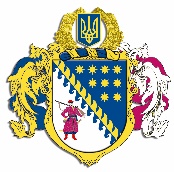 ДНІПРОПЕТРОВСЬКА ОБЛАСНА РАДАVІIІ СКЛИКАННЯПостійна комісія обласної ради з питань науки, освіти, соціальної політики та праціпросп. О. Поля, 2, кімн. 320, м. Дніпро, 49004, тел. (097) 037 02 86,e-mail: pdk.osvita@gmail.comВИСНОВКИ ТА РЕКОМЕНДАЦІЇ № 3/2324 листопада 2023 року09.30Заслухавши та обговоривши інформацію Нікульченко О. Є., начальника управління невиробничої сфери департаменту фінансів Дніпропетровської обласної державної адміністрації, стосовно видатків обласного бюджету на 2024 рік в частині питань соціального захисту, освіти і науки, постійна комісія вирішила:1. Інформацію начальника управління невиробничої сфери департаменту фінансів Дніпропетровської обласної державної адміністрації Нікульченко О.Є. взяти до відома.2. Погодити проєкт рішення обласної ради „Про обласний бюджет на 2024 рік ” в частині питань соціального захисту, освіти і науки.Голова постійної комісії					     А.О. КОЛОМОЄЦЬ